Группы 9 лет 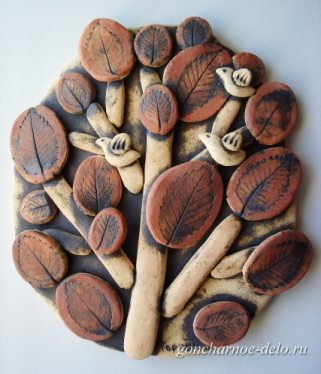 Задание : «Декоративное панно. Дерево.»Срок выполнения: 2 занятия . (Лепка панно, роспись)Задачи:Ознакомление с видами глиняных панно.Выполнение практической работы, знакомство с приемами изготовления панно, а также с некоторыми особенностями росписи рельефов.закреплять умение выполнять работу по образцу;мелкую моторику рук, творческие способности;Материал: Глина, стеки, дощечка для лепки, гуашь, кисти.Фотографии выполненных работ отравить преподавателю.Ход работы:Для работы нам понадобятся: небольшие листья (вяза или другого дерева с четким рисунком листьев), скалка, кисточка с жесткой щетиной, баночка с водой, ну и, конечно же, кусочек подготовленной глины. Если нет листочков, то можно использовать стеки . Прорисовывая им прожилки .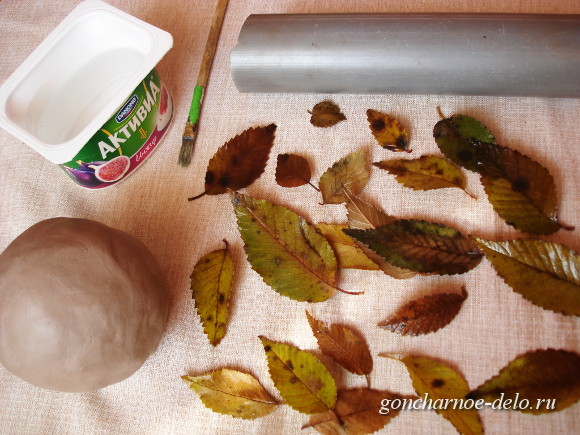 Первым делом сделаем основание нашего панно. Для этого скатаем из глины шар и придавим его рукой.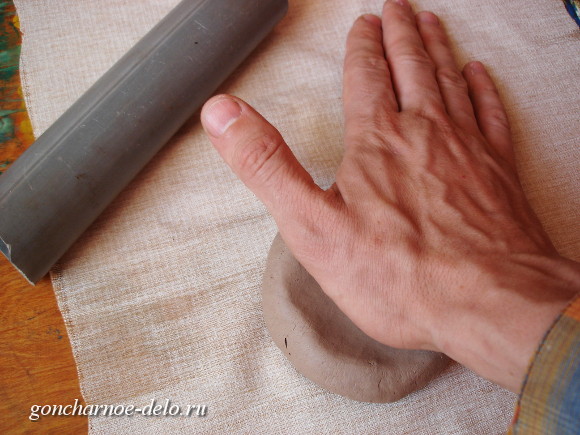 Затем раскатаем скалкой. В данном случае в роли скалки выступает кусок пластиковой трубы.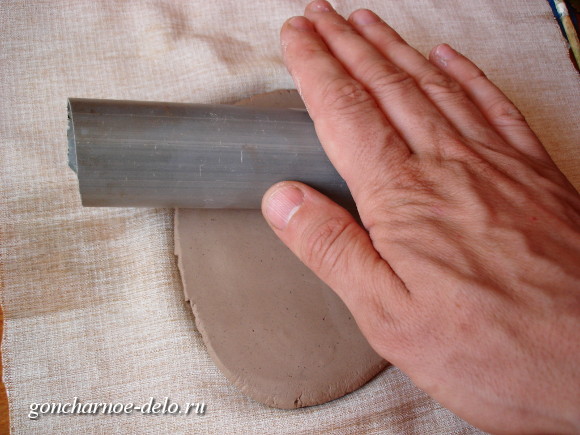 Часто в глине остаются пузырики воздуха — их нужно убрать.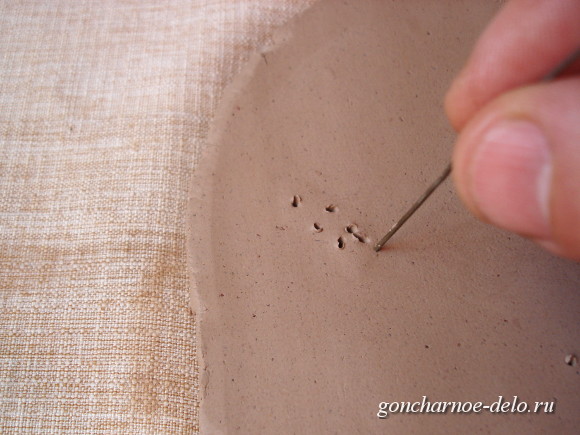 Получилась вот такая заготовка в форме овала толщиной около 4-5 мм.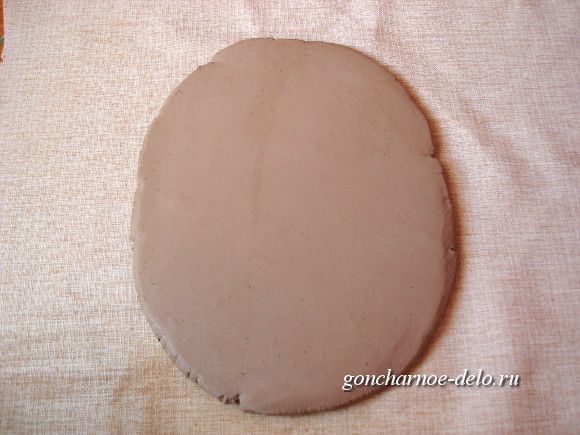 Теперь будем лепить ствол и ветви нашего дерева. Для этого из небольших кусочков глины нужно скатать несколько жгутиков разной толщины.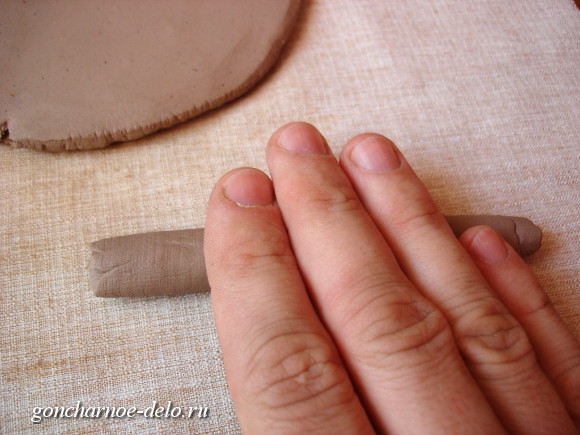 Придавливая сверху пальцем, делаем наши жгутики более плоскими.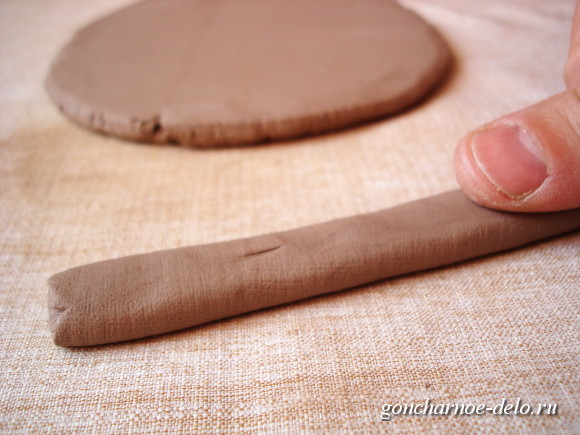 Теперь нужно приклеить их к основанию. Как вы помните, в качестве клея у нас выступает жидкая глина —  шликер. Его можно развести в отдельной емкости или же сделать так.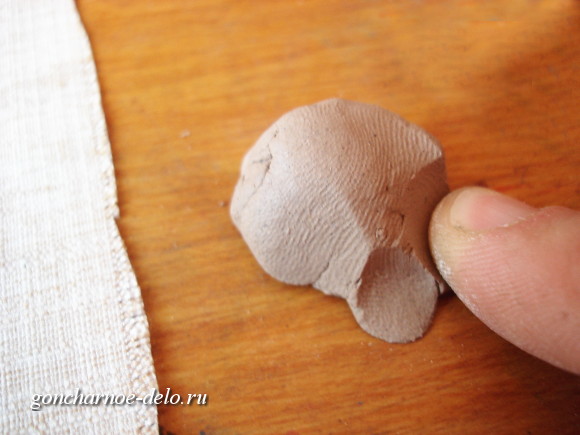 Берем небольшой кусочек глины и прикрепляем его к столу. Затем делаем углубление — получается маленькая ванночка.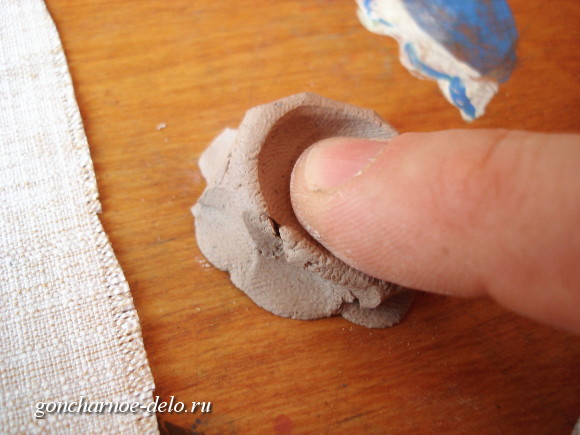 Теперь кисточкой с жесткой щетиной намешиваем туда немного воды — получается глиняная кашица.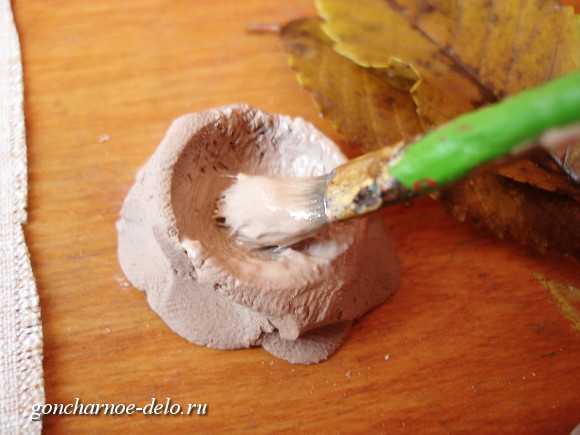 Намазываем нашим шликером ствол и ветви и приклеиваем их к пластине.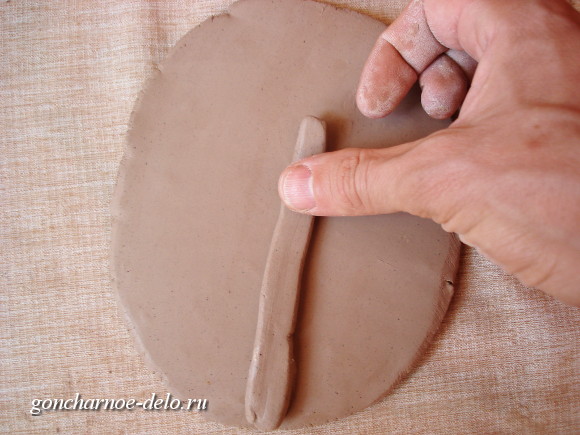 И вот уже проявляются очертания нашего дерева.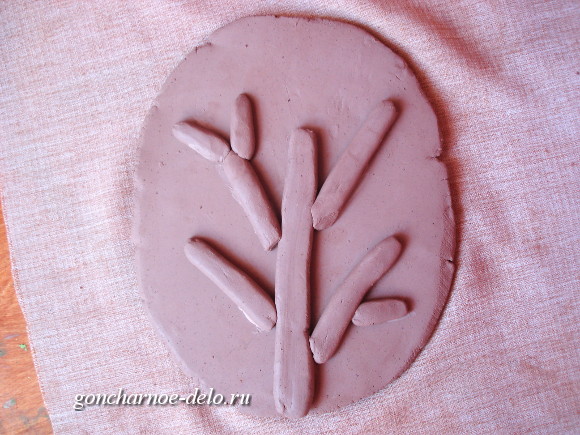 Теперь формируем крону. Крона состоит из листочков — их мы будем делать, отпечатывая собранные листья на на отдельных глиняных пластинках. Берем небольшой кусочек, скатываем из него шарик.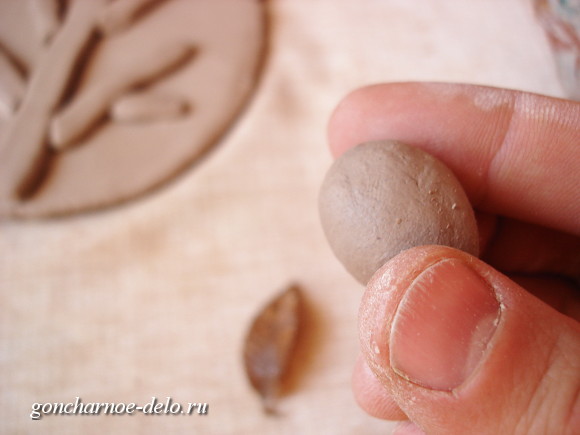 Аккуратно, без сильного нажима, раскатываем глину в небольшие овальчики.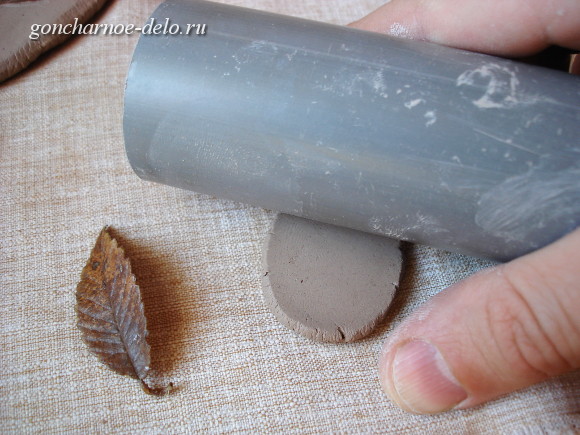 Слегка вдавливаем в них наши листики.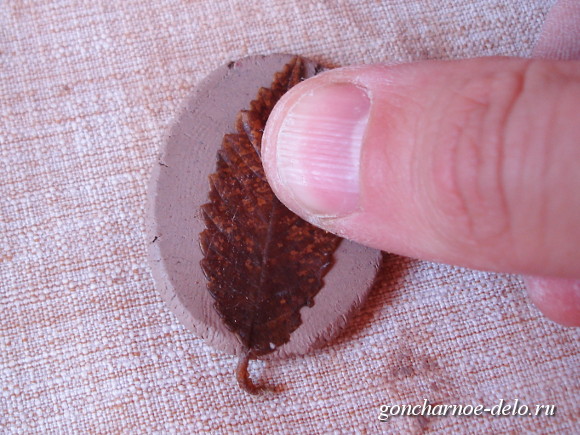 И снова прокатываем скалкой.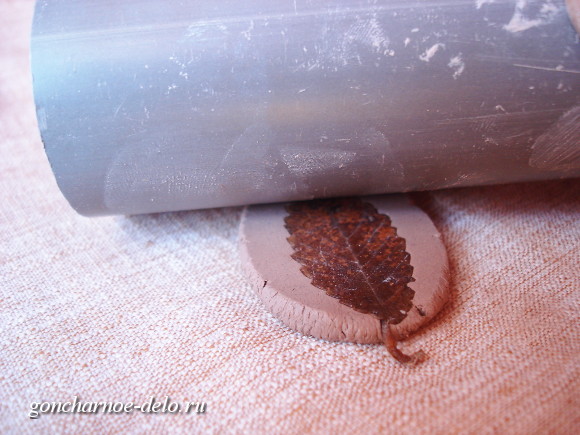 Аккуратно убираем листочек. (Это можно сделать в самом конце после приклеивания к дереву, чтобы не смять рисунок листа).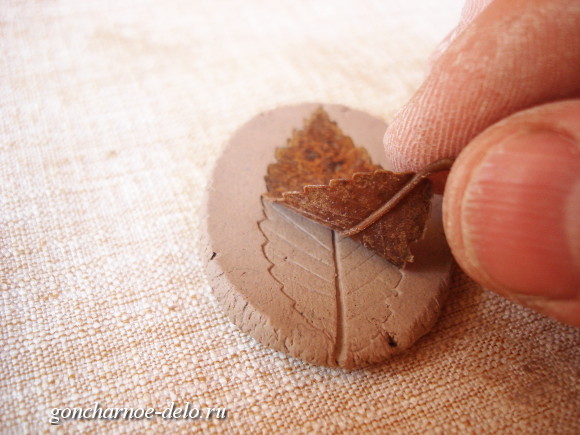 Получается вот такой замечательный отпечаток.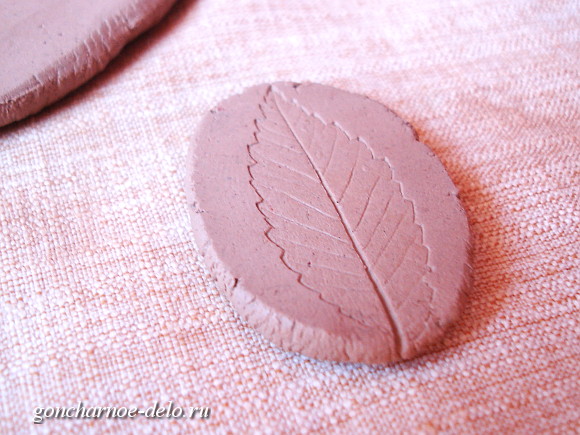 Намазываем шликером.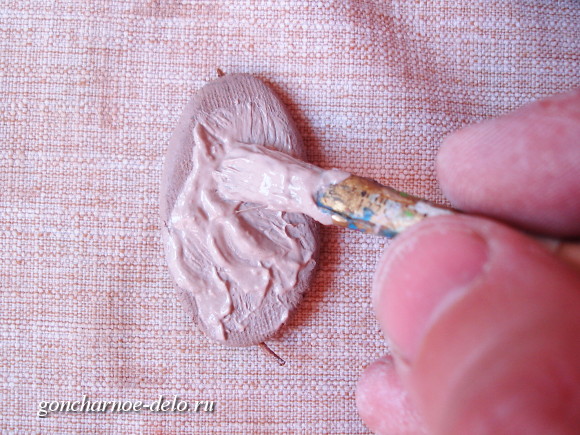 И приклеиваем.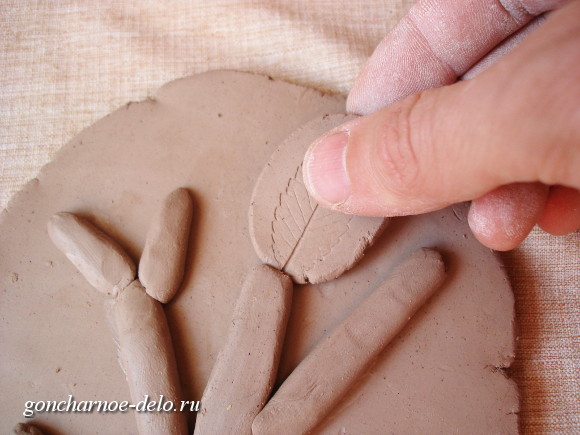 Перед тем как приклеить детали нашего дерева, можно разложить их без шликера и прикинуть, как будет смотреться композиция.Заключительный этап — оживляем дерево птичками.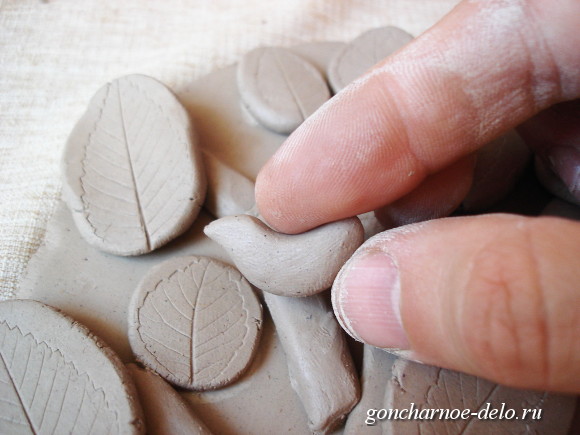 А для того, чтобы наше панно можно было повесить на стенку, круглой палочкой сделаем одно или два отверстия.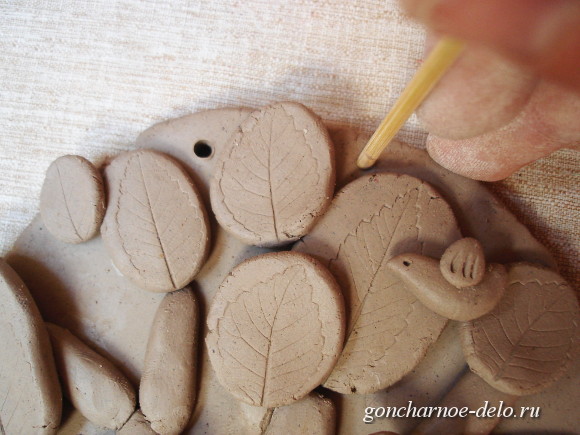 Итак, у нас получилось вот такое дерево-панно с отпечатками настоящих листьев.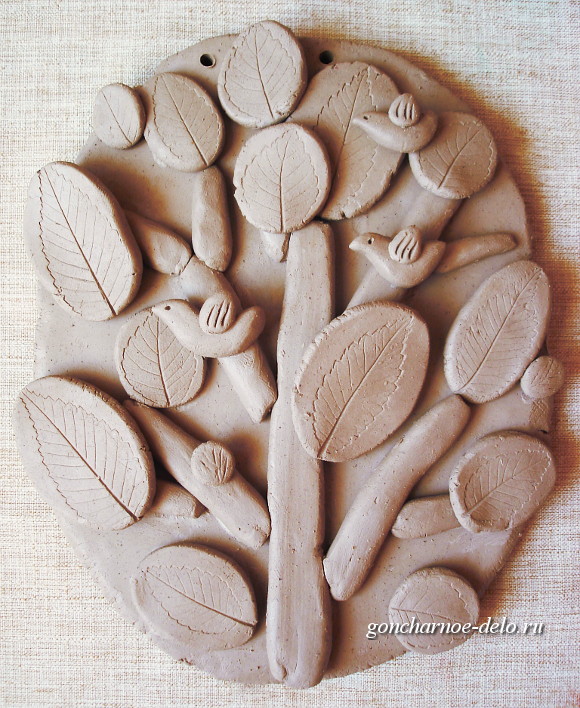 После высыхания панно, следует роспись. 